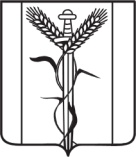  СОВЕТ  КРАСНОАРМЕЙСКОГО СЕЛЬСКОГО ПОСЕЛЕНИЯ        ЕЙСКОГО РАЙОНАРЕШЕНИЕ                                                       пос. КомсомолецО внесении изменений в решение Совета Красноармейского сельского поселения Ейского района от 5 октября 2018 года № 144 «Об утверждении Положения о порядке управления и распоряжения  имуществом, находящимся в муниципальной собственности Красноармейского сельского поселения Ейского района»В соответствии со статьей 6 Федерального закона от 21 декабря 2001 года № 178-ФЗ «О приватизации государственного и муниципального имущества», со статьей  26 Устава Красноармейского сельского поселения Ейского района, Совет Красноармейского сельского поселения Ейского  района Р Е Ш И Л:1. Внести в решение Совета Красноармейского сельского поселения Ейского района от 5 октября 2018 года № 144 « Об утверждении Положения о порядке управления и распоряжения имуществом, находящимся в муниципальной собственности Красноармейского сельского поселения Ейского района » следующие изменения:1) абзац 1 подпункта 7.3 пункта 7 Положения о порядке управления и распоряжения  имуществом, находящимся в муниципальной собственности Красноармейского сельского поселения Ейского района изложить в следующей редакции: «7.3. Правом продажи объектов муниципальной собственности обладают администрация Красноармейского сельского поселения Ейского района и юридические лица, перечень которых утверждается Правительством Российской Федерации, и которым администрация Красноармейского сельского поселения Ейского района поручает в установленном порядке продажу приватизируемого имущества, находящегося в собственности сельского поселения, и (или) осуществление функции продавца такого имущества.»;2) абзац 1 пункта 10 Положения о порядке управления и распоряжения  имуществом, находящимся в муниципальной собственности Красноармейского сельского поселения Ейского района изложить в следующей редакции:  «Правом продажи объектов муниципальной собственности обладают администрация Красноармейского сельского поселения Ейского района и юридические лица, перечень которых утверждается Правительством Российской Федерации, и которым администрация Красноармейского сельского поселения   Ейского   района    поручает   в   установленном   порядке   продажу приватизируемого имущества, находящегося в собственности сельского поселения, и (или) осуществление функции продавца такого имущества.».2. Общему отделу администрации Красноармейского сельского поселения Ейского района  (Дубовка)  обнародовать настоящее решение в установленный законом срок, разместить  на  официальном сайте Красноармейского сельского поселения Ейского района в информационно-телекоммуникационной сети «Интернет».3. Настоящее решение вступает в силу со дня его официального обнародования.Глава Красноармейского сельскогопоселения Ейского района                                                                   А.А. Бурнаевот           17.10.2019 г.     №            7